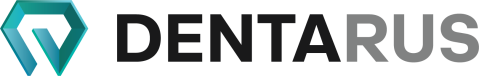 Договор на оказание платных медицинских услуг в области стоматологии №________________г. Москва                                                                                          « __    »        ___                202______года      Общество с ограниченной ответственностью ООО «Дента-Рус», действующее на основании лицензиии  № ЛО-77-01-008888757 от 11 августа 2014г,  в лице генерального  директора Ишутиной Елены Анатольевны, действующего на основании Устава, в дальнейшем именуемое «Исполнитель», с одной стороны, и ________________________________________________________________________  дата рождения________________ г.,  	                                           (Ф.И.О.)в  дальнейшем именуемый(ая) «Пациент» , в случае непосредственного получения медицинских услуг по настоящему договору,  либо  являющийся(являющаяся) представителем пациента в силу закона__________________________________________________________________________  дата рождения _______________ г.,   	( Ф.И.О. пациента в родительном  падеже) или «Заказчик», в случае заключения договора в интересах третьего лица (Пациента)              с другой стороны, далее совместно именуемые «Стороны», заключили настоящий  договор о нижеследующем:Предмет договораИсполнитель обязуется предоставить Пациенту (Заказчику) платные медицинские стоматологические услуги, а Пациент (Заказчик) обязуется их принять и оплатить.Предоставление платных стоматологических услуг производится по предварительной записи, осуществляемой по телефону: +7(495) 215-24-44 или у администраторов клиники ООО «Дента-Рус».Заключая настоящий договор, Пациент проинформирован о том, что:он имеет право на бесплатную медицинскую помощь согласно ч.1 ст.41 Конституции РФ и может реализовать это право через Программу государственных гарантий оказания гражданам РФ бесплатной медицинской помощи;при определении размера налоговой базы Пациент имеет право на получение социальных налоговых вычетов в соответствии с налоговым законодательством РФ.Необходимым условием исполнения договора является согласие Пациента с предложенным предварительным планом лечения, оформленное подписью Пациента. Подписывая настоящий Договор, Пациент подтверждает, что ознакомлен с Положением о гарантийных сроках и сроках службы при оказании стоматологической помощи в ООО «Дента-Рус». При невыполнении условий отраженных в Положении о гарантийных сроках Исполнитель освобождается от выполнения гарантийных обязательств.При оказании медицинских услуг Исполнитель соблюдает действующие порядки, стандарты и клинические рекомендации оказания медицинской помощи.Подписывая настоящий Договор Пациент подтверждает, что должным образом проинформирован - осложнения и другие побочные эффекты от медицинского вмешательства, возникшие вследствие биологических особенностей организма, и вероятность которых используемые знания и технологии не могут полностью исключить, не являются недостатками качества услуг, если оказанные услуги отвечают требованиям Договора.Стоимость услуг и порядок расчетовПациент (Заказчик) проинформирован, что медицинская организация ООО «Дента-Рус» является частной коммерческой медицинской организацией и оказывает платные медицинские услуги. Перечень платных медицинских услуг, предоставляемых в соответствии с настоящим договором, а также их стоимость приведены в Прейскуранте, действующем на момент их оказания. Прейскурант размещен на информационном стенде в клинике и на официальном сайте https://dentarus.ru Подписание настоящего договора со стороны Пациента (Заказчика)  свидетельствует о получении им со стороны Исполнителя доступной, достоверной и полной информации о перечне и стоимости услуг. Оплата оказанных услуг осуществляется Пациентом в день завершения оказания Исполнителем каждой конкретной услуги, указанной в действующем на момент оплаты Прейскуранте ООО «Дента-Рус».2.3 Стоимость услуг, оказанных Исполнителем и принятых Пациентом отражается в Акте об оказанных услугах, подписанном обеими Сторонами.2.4 При оказании услуг по протезированию, Пациент (Заказчик) обязан внести предварительную оплату в размере 50 (пятидесяти) процентов от ориентировочной стоимости, определенной в предварительном плане лечения.2.5 При оказании услуг по имплантации внутрикостным дентальным имплантатом, Пациент (Заказчик) обязан внести предварительную оплату в размере 100 (ста) процентов по каждому из этапов лечения определенных в предварительном плане лечения.2.6 При оказании услуг по ортодонтии 100% предоплата производится перед началом лечения при подписании договора. Допускается рассрочка платежа (60% при подписании договора, а оставшиеся 40% - через 6 месяцев со дня подписания данного договора)2.7 Окончательный расчет за предварительно оплаченные услуги осуществляется в порядке определенном п. 2.2. Договора.2.8 Стороны согласовали, что в процессе оказания медицинских услуг их стоимость может изменяться как в большую так и в меньшую сторону в связи с возникшей необходимостью внесения корректировок в предварительный план лечения по медицинским показаниям либо (в некоторых случаях) по желанию Пациента.Права и обязанностиИсполнитель обязан:Обеспечить Пациенту оказание медицинской помощи, диагностические и лечебные вмешательства надлежащего качества в соответствии с принятыми технологиями, утвержденными законодательством РФ и в соответствии с объективным состоянием здоровья Пациента на момент оказания медицинской услуги. Вести медицинскую документацию в соответствии с формами, утвержденными законодательством РФ.Согласовывать с Пациентом изменения предварительного плана лечения, фиксировать изменения в амбулаторной карте.Соблюдать правила медицинской этики и врачебную тайну.Исполнитель имеет право:Назначить другого врача для продолжения лечения Пациента.Отказаться от проведения лечения:при наличии текущей задолженности за оказанные услуги;если требования Пациента не соответствуют требованиям технологий и законодательства и могут вызвать нежелательные последствия;при наличии противопоказаний;при невыполнении Пациентом рекомендаций лечащего врача;при несогласовании предварительного плана лечения, составленного лечащим врачом;при отказе от подписания информированных согласий;если Пациент находится в состоянии алкогольного, токсического или наркотического опьянения;при нарушении Пациентом обязанностей, указанных в настоящем Договоре.  основываясь на определении КС РФ от 06.06.2002 № 115-О, Исполнитель оставляет за собой право на односторонний отказ от исполнения настоящего договора в случае отсутствия у него возможности оказать медицинские услуги Пациенту;Изменить предварительный план лечения в связи с непредвиденными обстоятельствами, возникшими в процессе лечения и не зависящими от Исполнителя.Самостоятельно определять характер и объем исследований, манипуляций для установления диагноза, надлежащего и адекватного лечения Пациента.Привлекать для оказания услуги по настоящему договору третьих лиц, либо иные мед.организации.отступать от требований соблюдения врачебной тайны в части стоимости лечения при несовпадении Заказчика и Пациента в одном лице и отсутствии у Заказчика правового статуса законного представителя Пациента, а именно: передавать информацию об объеме и стоимости запланированного и проведенного лечения Заказчику по его требованию.Пациент (Заказчик) обязуется:Сообщать лечащему врачу о состоянии своего здоровья, принимаемых лекарственных препаратах извещать лечащего врача об изменениях в состоянии здоровья, осложнениях или иных отклонениях, возникших в процессе лечения в процессе лечения или по его окончании.Выполнять все требования и рекомендации лечащего врача.Являться на прием в назначенное время, а при невозможности явки в согласованное время заблаговременно (за 24 часа) сообщить об этом Исполнителю;Ознакомиться с ценами действующего Прейскуранта. Ознакомиться с режимом работы Исполнителя .Своевременно производить оплату медицинских услуг.Соблюдать Правила внутреннего распорядка Исполнителя.В случае отказа Пациента от предложенного лечения, подписать форму «Отказ от медицинского вмешательства», установленную в учреждении Исполнителя.Пациент обязан ознакомиться с информацией, непосредственно связанной с исполнением условий настоящего договора, в том числе с Положением о гарантийных сроках на стоматологические услуги и работы, производимые в ООО «Дента-Рус», которое размещено на информационном стенде и сайте (http://dentarus.ru/) Исполнителя.При оформлении первичной медицинской документации максимально точно заполнить карту общего здоровья.Соблюдать гигиену полости рта и являться на назначенные регулярные профилактические осмотры.В период гарантийного срока обращаться непосредственно к Исполнителю при возникновении вопросов или жалоб, связанных со стоматологической услугой, не прибегая к услугам других медицинских учреждений, в противном случае Пациент (Заказчик) лишается права на гарантийное обслуживание у Исполнителя.при заключении договора иметь при себе и предъявлять документ, удостоверяющий личность, а также своевременно проинформировать Исполнителя об изменении паспортных данных;выполнять требования медицинского персонала, обеспечивающие безопасность и качественное выполнение медицинской услуги;Пациент предоставляет Исполнителю право передавать документацию, содержащую информацию о состоянии здоровья Пациента на рецензию, врачебную комиссию, консилиум врачей, экспертному учреждению для оценки качества оказания медицинской помощи. Кроме того - без указания Ф.И.О. использовать информацию о состоянии здоровья Пациента в научных целях, например, для научных публикаций и в рамках обучения студентов, интернов и врачей, при этом Стороны соглашаются, что предоставление медицинской документации в случае, предусмотренном настоящим пунктом договора, не является нарушением врачебной тайны со стороны Исполнителя.по требованию специалистов Исполнителя удостоверять личной подписью в медицинской документации факты ознакомления с диагностикой и лечением, подписывать формы информированного добровольного согласия на диагностику и лечение, удостоверять своей подписью ознакомление с назначениями и рекомендациями, сроками и стоимостью оказания услуг, а также отсутствия претензий к результату лечения (при их отсутствии), в том числе к промежуточному;В целях контроля качества и в научных целях Пациент предоставляет медицинскому персоналу Исполнителя право вести и использовать фото и видеопротокол состояния  Пациента, использовать фотографии, видеоролики и рентгеновские снимки Пациента.Пациент имеет право:Получать информацию о состоянии своего здоровья, ходе обследования и лечения, стоимости медицинских услуг.Отказаться от дальнейшего лечения/протезирования при условии обязательной оплаты фактически выполненных Исполнителем работ/услуг.Пациент обладает всеми правами предоставленными ему действующим законодательством РФ об охране здоровья граждан.Сроки оказания услугНастоящий договор вступает в силу с момента подписания его обеими Сторонами.Настоящий договор действует в течение одного календарного года с момента вступления его в силу и может быть пролонгирован на тех же условиях на следующий календарный год в случае, если за тридцать дней до истечения срока действия настоящего договора ни одна из Сторон не известит в письменной форме другую Сторону о намерении расторгнуть настоящий договор.Срок оказания услуг, являющихся предметом настоящего договора, определяется специалистом Исполнителя, исходя из целей оказания медицинских услуг, состояния здоровья Пациента, клинической картины, тяжести патологического процесса (заболевания), технических и организационных возможностей Исполнителя, а также переносимости Пациентом проводимого лечения и лекарственных средств.Срок оказания услуг может быть продлён на соответствующее количество дней в случаях:временной приостановки лечения Заказчиком и Пациентом на количество дней приостановки;необходимости замены лечащего врача или организации консультаций других специалистов – на количество дней, необходимых для осуществления замены лечащего врача или организации консультаций других специалистов;необходимости изменения намеченного и согласованного Сторонами плана и/или этапов лечения, влекущего изменение объёма и/или сроков и стоимости оказываемых услуг.Настоящий договор может быть расторгнут:по обоюдному согласию сторонодной из Сторон в одностороннем порядке в случае систематического и/или грубого нарушения другой стороной условий настоящего договора с уведомлением о расторжении Договора другой стороны. При расторжении настоящего договора Пациент (Заказчик) возмещает все расходы, понесённые Исполнителем в рамках оказания услуг по настоящему договору. Стоимость уже оказанных Пациенту (Заказчику) услуг не возвращается.В случае объективной невозможности исполнения настоящего договора любой из Сторон, а также при расторжении настоящего договора по предусмотренным в настоящем разделе основаниям, при наличии предоплаты со стороны Пациента (Заказчика), Исполнитель в течение десяти рабочих дней со дня обращения к Исполнителю с письменным заявлением осуществляет возврат денежных средств за исключением стоимости фактически оказанных услуг, конструкций и изделий медицинского назначения.ОтветственностьИсполнитель гарантирует проведение медицинских манипуляций квалифицированным специалистом, использование оборудования, лекарственных средств и изделий медицинского назначения, разрешенных к использованию на территории РФ. Условиями соблюдения Исполнителем гарантийных обязательств являются: выполнение Пациентом плана и этапов лечения, индивидуальных профилактических мероприятий, назначенных Исполнителем, отсутствие коррекции результатов работ Исполнителя специалистами других медицинских организаций или самим Пациентом, обращении Пациента к Исполнителю при наличии жалоб на дискомфорт, или каких-либо нежелательных реакций, связанных с лечением, предоставлении Пациентом всей медицинской документации и результатов обследования из других медицинских организаций при обращении Пациента за неотложной стоматологической помощью. Гарантийные обязательства не сохраняются в случае выявления или возникновения в период гарантийного срока заболеваний внутренних органов и/или изменений физиологического состояния организма (беременность, длительный приём лекарственных средств, вредные внешние воздействия и проч.), которые могут  приводить к изменению в зубочелюстном аппарате и окружающих тканях. Гарантийные обязательства  Исполнителя определяются в каждом случае индивидуально и зависят от клинической картины на момент обращения, в процессе лечения, приживления материала, наличия или отсутствия сопутствующей патологии и осложнений, а также соблюдения Пациентом рекомендаций.Гарантийные сроки устанавливаются только на услуги, имеющие овеществлённый результат. При выполнении профессиональной гигиены полости рта, отбеливания, хирургических манипуляций и прочих манипуляций с не овеществлёнными результатами Исполнитель гарантирует качественное оказание услуги и использование лекарственных средств и изделий медицинского назначения, разрешённых к применению в РФ.Исполнитель несёт ответственность за соблюдение норм санитарно-гигиенического режима, эффективности и правильности эксплуатации медицинского оборудования, выполнения врачебных и сестринских манипуляций.При несовпадении в одном лице Заказчика, как плательщика по настоящему договору, и Пациента имущественную ответственность за неисполнение обязательств по оплате несёт Заказчик.Исполнитель освобождается от ответственности за наступление осложнений, возникновение побочных результатов, ухудшение первоначально достигнутого результата в случаях: отказа Пациента от дополнительных обследований, необходимых для назначения и проведения лечения и профилактики возможных осложнений; невыполнения или нерегулярного выполнения Пациентом рекомендаций лечащего врача и специалистов Исполнителя, в том числе дома; отказа Пациента от лечения или самовольное прерывание проводимого лечения; наличия у Пациента заболеваний и/или физиологических состояний, не сообщённых Пациентом врачам и, вследствие этого, неучтённых врачом при назначении лечения; наличия у Пациента индивидуальной непереносимости и (или) нежелательной реакции на лекарственные средства и (или) использование изделий медицинского назначения, выявленных в процессе оказания стоматологической услуги. Кроме того, Исполнитель освобождается от ответственности за наступление осложнений, не связанных с нарушением Исполнителем методик диагностики, профилактики и лечения, в том числе в случаях рецидива периодонтита и эндодонтической патологии, повышения или снижения чувствительности слизистой оболочки рта, зубов, кожи лица, замедленного заживления тканей, болевых ощущений, развитием гноеродных и негноеродных инфекционных осложнений, осложнений связанных с переделкой и (или) исправлением результатов работ, произведённых в другой медицинской организации или самим Пациентом; осложнений, возникших вследствие несоблюдения назначений, условий, правил ретенционного периода при оказании услуг в области ортодонтии. Настоящие положения об освобождении Исполнителя от ответственности распространяются также на случаи, когда прерывание лечения происходит по причинам, связанным с нарушением Пациентом (Заказчиком) условий оплаты по настоящему договору, в связи с чем Исполнитель приостанавливает или прекращает дальнейшее оказание медицинских услуг Пациенту.Стороны освобождаются от ответственности за невыполнение или ненадлежащее выполнение обязательств по настоящему договору, возникшее вследствие форс-мажорных или иных непреодолимых обстоятельств и их последствий.Заключительные положенияВсе споры и разногласия, возникающие при исполнении настоящего договора, разрешаются сторонами путем переговоров.В соответствии с п.2 ст.160 ГК РФ стороны допускают при заключении и подписании настоящего договора использование факсимильного воспроизведения подписей - постановки штампа-факсимиле и признают равную юридическую силу подписи собственноручной и факсимильной подписи.Настоящий договор составлен в двух экземплярах, имеющих равную юридическую силу, один из которых находится у Исполнителя, второй – у Пациента. При несовпадении в одном лице Пациента и Заказчика и отсутствия у Заказчика статуса законного представителя Пациента, договор составляется в трёх экземплярах.Все изменения и дополнения к настоящему договору совершаются в письменном виде, и вступают в силу с момента подписания Сторонами.Документация, связанная с оказанием услуг по настоящему договору, хранится у Исполнителя.Пациент (Заказчик) проинформирован о режиме работы Исполнителя и порядке оказания платных медицинских услуг.Подписание настоящего договора со стороны Пациента (Заказчика) свидетельствует о получении им со стороны Исполнителя доступной, достоверной и полной информации.Подписи и реквизиты сторонСтороны обязуются незамедлительно уведомлять друг друга о любых изменениях в указанных ниже реквизитах. Реквизиты и подписи:Исполнитель:Пациент:ООО «Дента-Рус»Юридический адрес:119602 г. Москва, ул. Никулинская,31Фактический адрес:119602 г. Москва, ул. Никулинская,31119602 г. Москва, ул. Никулинская,27.2ИНН: 7729603708КПП: 772901001Банковские реквизиты: р/сч № 40702810638180000386   ПАО СБЕРБАНК К/с № 30101810400000000225  БИК 044525225ФИО _____________________________________________________Паспорт: серия__________ № ________________________________Кем и когда выдан: ___________________________________________________________________________________________________Телефон:__________________________________________________Email: ____________________________________________________ООО «Дента-Рус»Юридический адрес:119602 г. Москва, ул. Никулинская,31Фактический адрес:119602 г. Москва, ул. Никулинская,31119602 г. Москва, ул. Никулинская,27.2ИНН: 7729603708КПП: 772901001Банковские реквизиты: р/сч № 40702810638180000386   ПАО СБЕРБАНК К/с № 30101810400000000225  БИК 044525225_______________________/                                                        /                                                                подпись                                        ФИОГенеральный директор_______________________ /Ишутина Е.А./                подпись                          М.П.Экземпляр договора на руки получил (а)_____________________ ______ ______ 20_____г.Подпись Заказчика (Пациента)Заказчик:Генеральный директор_______________________ /Ишутина Е.А./                подпись                          М.П.Экземпляр договора на руки получил (а)_____________________ ______ ______ 20_____г.Подпись Заказчика (Пациента)ФИО _____________________________________________________Паспорт: серия__________ № ________________________________Кем и когда выдан: ___________________________________________________________________________________________________________________Телефон:__________________________________________________Email: ____________________________________________________Генеральный директор_______________________ /Ишутина Е.А./                подпись                          М.П.Экземпляр договора на руки получил (а)_____________________ ______ ______ 20_____г.Подпись Заказчика (Пациента)_______________________/                                                        /                                  подпись                                        ФИО